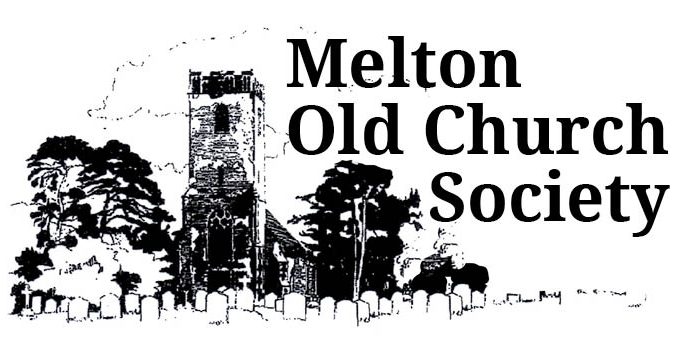 MembershipMembership of the Melton Old Church Society costs £10 per person or £15 per couple.  If you wish to become a member, please complete the form below and send it together with your subscription to the Treasurer:Chrissie Barkes, Decoy House, Old Church Road, Melton, IP13 6DHE-mail: chrissiebarkes@gmail.comEnquiries: Chrissie Barkes Phone: 07714772375Cheques should be made payable to Melton Old Church SocietyName:……………………………………………………………………………….E-mail:………………………………………………………………………………Phone:………………………………………………………………………………Address:…………………………………………………………………………..……………………………………………………………………………………….……………………………………………………………………………………….If you would like to help with events, open days etc by serving teas or baking a cake, please tick the box below: I would like to help serve teas/provide cakes or savouries